COLEGIO SEÑOR DE MAILÍNPLAN DE CONTINUIDAD PEDAGÓGICAPROF. JESSICA REYNOSOINGLÉS: 2DO AÑO DESDE EL 2 DE ABRIL AL 17 DE ABRIL. (2 feriados en el medio por semana santa)2th APRIL	REVISION	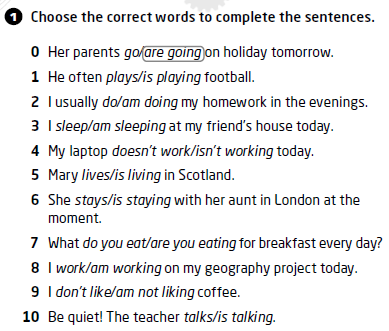 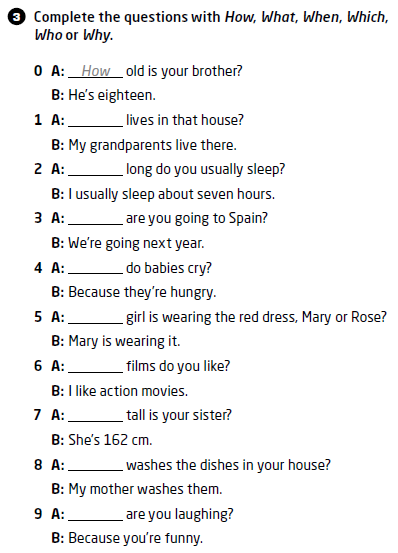 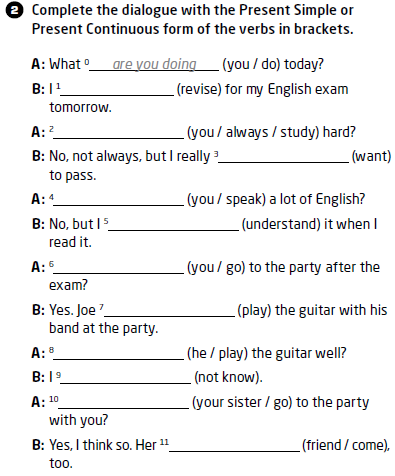 3th APRILPRESENT SIMPLE.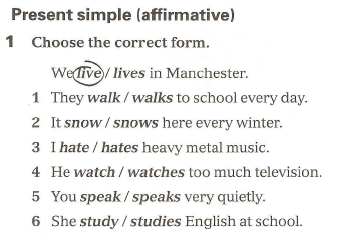 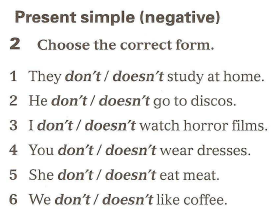 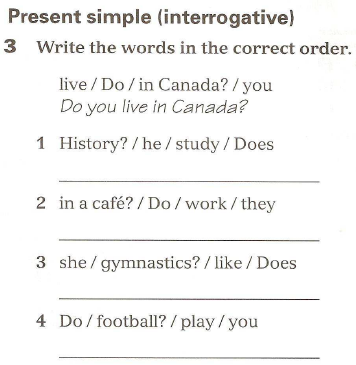 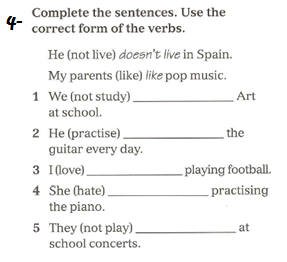 PRESENT CONTINUOUSWhat are they doing? Make sentences.                                                  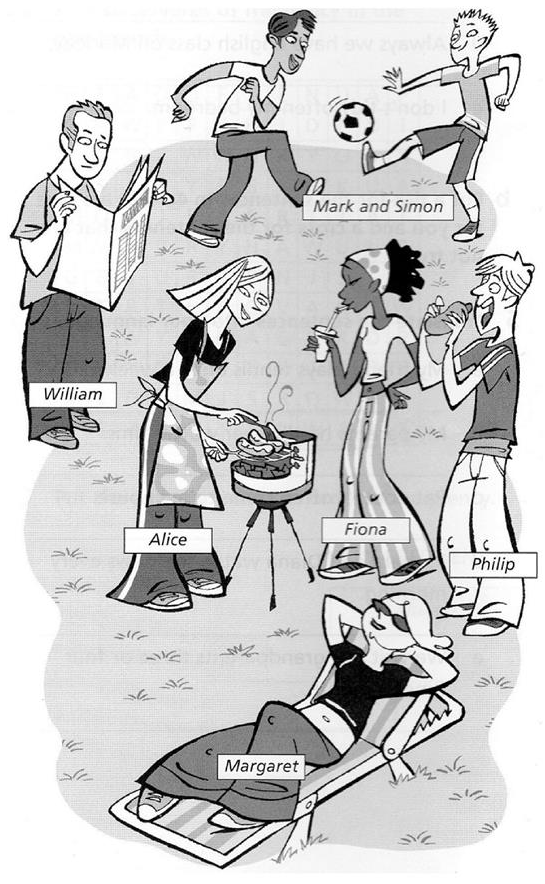 EXAMPLE:                                                                              MARK AND SIMON ARE PLAYING FOOTBALL.9TH and 10th APRIL (FERIADOS SEMANA SANTA)16th APRILMORE PRACTICE1- Complete the following sentences with present simple or present continuous1. Hello! Where __________you ________________ (go) now?2.   I usually (do) _______________my homework after dinner.3- The lesson (begin) ___________________at 8 every morning.5- He sometimes (go) ____________________to the pub.6- I (not- listen) _____________________to the radio very often. 7- The shop (open) _________________at 8 o‘ clock every day.8- He (not- come) ________________________to visit my mother every week.10- He (study)________________________ English this year.11- They usually (have) ____________________dinner at  7 o'clock.12- He usually (watch) ______________________TV on Sundays.	13- She (look) _________________________ for a new house to live at the moment.2- Match the sentences with the correct QUESTION WORD.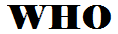 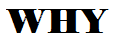 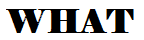 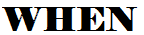 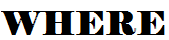 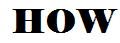 a- ___________ is your teacher? b- ___________ do you live? c- ___________ is summer? d- ___________ is your favourite animal?e- ___________ do you go to school? f- ___________ are you sad? 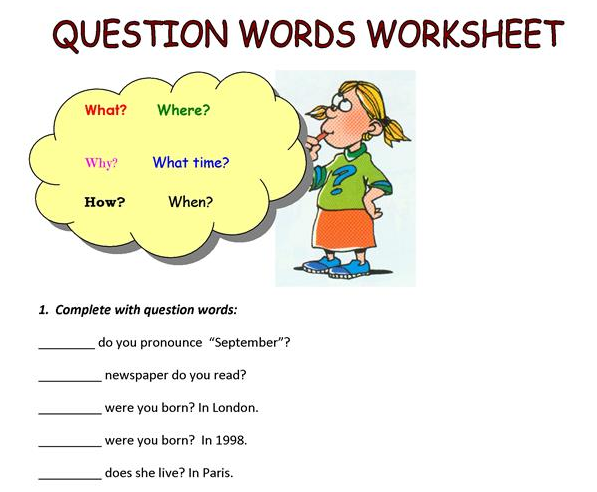 17TH APRILREADING COMPREHENSIONRead about Olivia. Then decide if the sentences are TRUE or FALSE.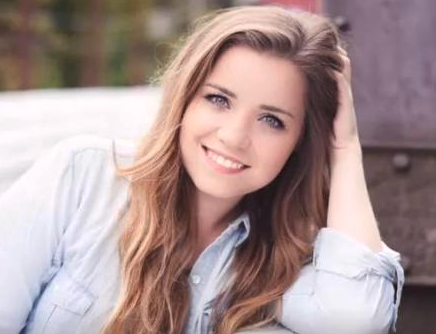 a- Olivia is 18 years old and she lives in England.               _______________                                                                                             b- She has got two brothers.                                                ______________                                                                                c- She never has breakfast.                                                  _______________                                                                              d- Olivia goes to school at 11 o’clock.                                   ______________                                                                                e- She doesn’t have classes today.                                      ______________                                                                                     f- She buys online.                                                                ______________                                                                                     2- Answer the following questions about Olivia.What time does she get up?   ________________________________________________________________What does John have for breakfast? _________________________________________________________What does she do at the weekend?  __________________________________________________________3- Choose the correct option between PRESENT SIMPLE or CONTINUOUS.a- I am studying / study at school at the moment.                                                                                                                            b- I always have dinner /  am having dinner at home.                                                                                                                                    c-  Steve never goes / is going to the cinema.                                                                                                                                   d- What are you doing / do you do now?                                                                                                                                                                   e- My brother isn’t eating / doesn’t eat salad every dayAdverbs of frequencyA) Put the adverbs in the correct place in the diagramNEVER     HARDLY EVER   SOMETIMES  ALWAYS  USUALLY- OFTEN…ALWAYS………   ……………..…………     ……………………………     ……………………………      ................................   ...........NEVER..........B) Write sentences that are true for you. Complete them with always, usually, often, sometimes, hardly ever or never. Escribe oraciones que sean verdaderas sobre vos agregando un adverbio de frecuencia. 1. I ______________play football after school.2. My teachers ______________give us too much homework.3. I ________________go to the cinema at the weekend.4. My best friend _______________comes  to my house  at the weekend.5. I ______________________watch TV in the morning.c) Make sentences form the information in the table. RECUERDA LAS REGLAS DEL PRESENT SIMPLE (VERBO CON S O ES cuando el sujeto es HE-SHE-IT)	= always   	= usually	= often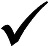 	= sometimes         X X = hardly ever         X X X= neverWRITE 12 SENTENCES (4 FOR EACH PERSON) Escribe 12 oraciones (4 para cada persona)1- LUISA USUALLY GETS UP EARLY. 2. LUISA NEVER READS A BOOK.3. LUISA SOMETIMES LISTENS TO MUSIC4. LUISA HARDLY EVER GOES TO THE CINEMA. 5.6.7.8.9.10.1112. 1.Louisa2.Ben3.SueGet up early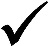 Read a book      X X XListen to musicGo to the cinema      X X